.Begin: 16 counts in on vocalStart: sweetheart position - Same  footwork throughout.Rock out, recover,  shuffle  x 2.Shuffle, ½ turn L, step, shuffle back, shuffle ½ turn,Side close side, cross shuffle, ¼ turn L x 2, kick ball change.(drop L hands picking up R hands into reverse Indian hold)(pick up R hands )Shuffle round ¼  L , ½ turn, ½ turn, step, shuffle, walk, walk.( drop L hands)( pick up L hands into sweetheart position)REPEAT.Contact: mickharris111@gmail.comAll About You (P)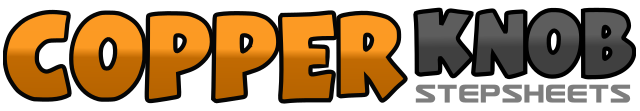 .......Count:32Wall:0Level:Partner.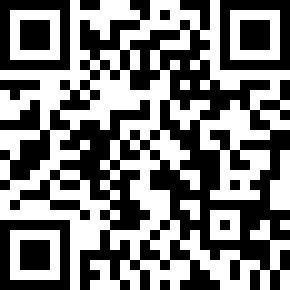 Choreographer:Mick Harris (UK) - July 2017Mick Harris (UK) - July 2017Mick Harris (UK) - July 2017Mick Harris (UK) - July 2017Mick Harris (UK) - July 2017.Music:All About You - Josh Turner : (Album: Deep South)All About You - Josh Turner : (Album: Deep South)All About You - Josh Turner : (Album: Deep South)All About You - Josh Turner : (Album: Deep South)All About You - Josh Turner : (Album: Deep South)........1-2rock out to L side, recover on R.3&4Step fwd on L, step R next to L, step fwd on L.5-6rock out to R side, recover on L.7&8step fwd on R, step L next to R, step fwd on R.1&2step fwd on L, step R next to L, step fwd on L. (drop L hands)3-4step ½ turn L stepping back on R, step back on L. (picking up L hands)5&6step back on R, step L next to R, step back on R. (drop R hands)7&8turn ¼ L stepping back on L, step R next to L, turn ¼ L stepping fwd on L.1&2step ¼ L stepping R out to R side, step L next to R, step R to R side.3&4step L across R, step R slightly to R side, step L across R. ( drop R hands )5-6turn ¼ L stepping back on R, turn , turn ¼ L ¼ L stepping back on L.(OLOD)7&8kick fwd on R, step R in place, step L next to R.1&2step fwd on R turning 1/8 L, step L next to R, step fwd on R turning 1/8 L. (LOD)3&4turn ½ R stepping back on L, turn ½ R stepping fwd on R, step fwd on L.5&6step fwd on R, step L next to R, step fwd on R.7-8walk fwd L, R.